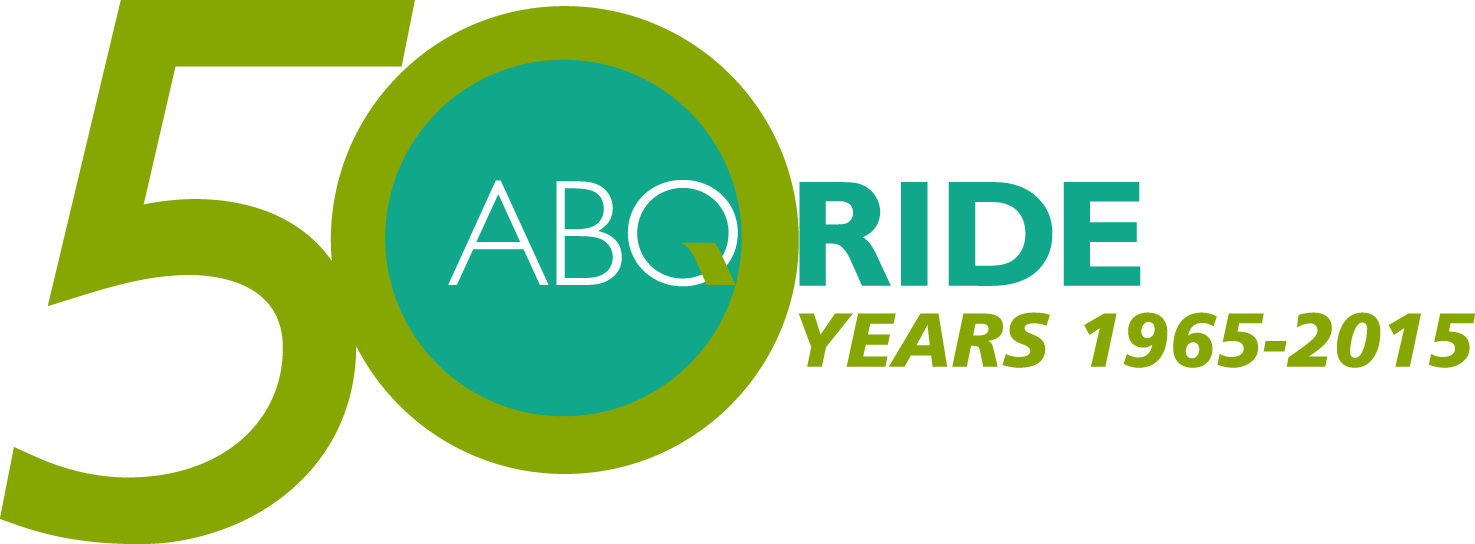 Para Transit Advisory BoardAlvarado Transportation Center – 2nd FloorMeeting NotesNovember 17, 2015Board Members Attendance:Jim Copeland, Darlene Fattorusso, Jayne Frandsen, John Standish, Joseph YakeTransit Department Attendance:Bruce Rizzieri, Director; Sandra Saiz, Customer Service Supervisor; Phyllis Santillanes Administrative Assistant.Public in Attendance:Joe Sorenson, Ellen Nolan, Judy StarnCall to Order:The meeting was called to order by Jayne Frandesen at 10:30am.Acceptance of Agenda:Ms. Frandsen motioned to accept the Agenda and Mr. Copeland seconded and the agenda was approved by the Board.August’s Meeting Minutes:Mr. Standish motioned to approve and Mr. Yake seconded and the minutes wer approved by the Board.Public Comment:Mr. Joe Sorenson announced that he is now engaged to Ms. Ellen Nolan.  They plan to wed on June 4th.  Everyone extended their congratulations to the couple.Ms. Judy Starn wanted to thank everyone involved at ABQ Ride.  Ms. Starn noted that the drivers were courteous and very helpful to her.  Ms. Starn stated that she doesn’t even mind if the drivers are a little late because that does not always happen.  Ms. Starns feels it is quite outstanding how the rides are coordinated.  Ms. Starns wants the drivers to know they do a good job. Ms. Starn feels that if there is way to improve the system, she would like to help by going to her legislator.  Ms. Starns understands that budget is always an issue.  Director’s Report:Mr. Rizzieri stated that ridership for the Sun Van is flat compaired to same month of FY15, it is down about 1 percent.Mr. Rizzieri announced that there are five new Sun Vans that are now in use. Mr. Rizzieri spoke about the Sun Van Eligibility Tracking Information Report.  The July report was explained.  Ms. Frandsen asked why August was so high?  Ms. Saiz stated there is no real reason why.  Mr. Copeland asked if there were any duplications?  In which Mr. Rizzieri explained that there were not.Ms. Frandsen asked what percentage of the riders are on subscription rides. Mr. Rizzieri explained that there were three thousand  names in the active database, of those passengers a lot of are taking rides on a regular basis, 20 percent are on subscription.  Ms. Saiz explained to the Board, that subscription rides have to meet a certain criteria,  they have to go to the same place at the same times more that two times a week.  Ms. Saiz explained that there are a number of people who use Sun Van to get to their places of employment, whose hours are 9 to 5 and are on the waiting list.Unfinished Business/New Business:Mr. Copeland asked Mr. Rizzieri if a fare box has been implamented for the Sun Vans.  Mr. Rizzieri explained that this is still in review.Ms. Frandsen asked if Transit has recovered any revenue in the money that was reported to be missing.  Mr. Rizzieri stated the City has filed a lawsuit, but that could take years.Ms. Frandsen stated that she did not go to the Transit Advisory Board meeting and wanted to know if there was any news.Mr. Rizzieri told the Board that there was a presentation of a collapsible bike that can travel on planes or busesMr. Rizzieri also told the Board that staff would begin work on the next newsletter.  Ms. Frandsen suggested that Ms. Nolan could collect some stories for the newsletter.Adjourned:Meeting adjourned at 11:03 am.  Nex meeting will be January 19, 2016 at 10:30 am at the Alvarado Transit Center on the second floor.